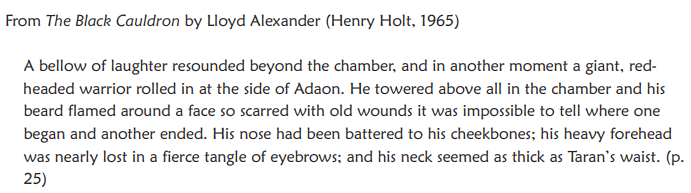 Key:Vivid adjectives, verbs and nounsExpanded noun phrasesAlternative sentence startersComplex sentencesPunctuation for parenthesis Figurative device/s 